Пресс-релизҚаржы пирамидаҚаржы пирамидалары – бұл салымшылар кірістерді тек жаңа қатысушылардың жарналары есебінен алатын қылмыстық жазаланатын инвестициялық схемалар. Ақша ағымы тоқтағаннан кейін төлемдер тоқтатылады және схемаға қатысушылардың көпшілігі қаражатсыз қалады. Табысты алуға кепілдік берілген жалғыз адам-бұл қаржы пирамидасын ұйымдастырушы.Қаржы пирамидаларын ұйымдастырушылар алаяқтық схемаларды әртүрлі жолдармен жасырады. Бұл зергерлік бұйымдарды, туристік билеттерді, бағалы қағаздарды сатып алу/сату қызметтері, сондай-ақ криптовалюталар мен биткоиндерді сатудың жаңа тәсілдері болуы мүмкін. 
Бұл ретте олар көздейтіні тек қана бір мақсаты – тайдыру сенгіш азаматтарды "сверхдоходный" жобасы, ол елеулі қаржы ысырабына әкеп соғады. Президент Қасым-Жомарт Кемелұлы Тоқаев Бас прокуратураның басшылық құрамымен өткен кеңесте қаржы пирамидаларына қарсы күрес бойынша тапсырма беріп, мемлекеттік органдардың алдына қаржы пирамидаларына қарсы іс-қимыл туралы міндет қойды. Соңғы уақытта көп адам қаржы пирамидаларының құрбанына айналғанын ескере отырып, Қазақстан Республикасы Қаржы мониторингі агенттігінің Қостанай облысы бойынша Экономикалық тергеу департаменті Азаматтарға ҚР Әкімшілік құқық бұзушылық туралы кодексінің 150-бабымен және ҚР Қылмыстық кодексінің 217-бабымен қаржы пирамидаларын жарнамалау және олардың қызметін жүзеге асыру үшін әкімшілік және қылмыстық жауапкершілік қарастырылғанын ескертеді.Халықтың сауаттылығын арттыру және құқық бұзушылықтардың алдын алу мақсатында QR-код арқылы қаржы пирамидаларының 10 белгісі туралы роликті қарау ұсынылады. 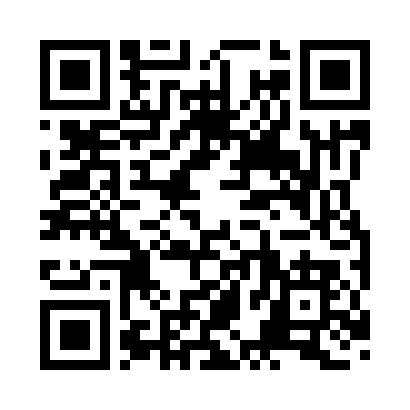 Егер сіз қаржы пирамидасына тап болсаңыз, Қазақстан Республикасы Қаржы мониторингі агенттігінің Қостанай облысы бойынша Экономикалық тергеу департаментіне 8 (7142) 53-60-26 сенім телефоны бойынша хабарлаңыз.Пресс-релизФинансовая пирамидаФинансовые пирамиды – это уголовно наказуемые инвестиционные схемы, при которых вкладчики получают доходы только за счет взносов от новых участников. Как только денежный приток останавливается, выплаты прекращаются, и большинство участников схемы остаются без средств. Единственный, кто гарантированно получит доход – это организатор финансовой пирамиды. Организаторы финансовых пирамид маскируют мошеннические схемы различными способами. Это могут быть услуги по покупке/продаже ювелирных украшений, туристических путевок, ценных бумаг, а также новые способы как реализация криптовалют и биткоинов. При этом все они преследуют только одну цель – заманить доверчивых граждан в «сверхдоходный» проект, который влечет серьезные финансовые потери. Президент Касым-Жомарт Кемелевич Токаев на совещании с руководящим составом Генеральной прокуратуры дал поручение по борьбе с финансовыми пирамидами и поставил перед госорганами задачу о противодействии финансовым пирамидам. Учитывая, что в последнее время все больше и больше людей становятся жертвами финансовых пирамид, Департамент экономических расследований по Костанайской области Агентства Республики Казахстан по финансовому мониторингу предупреждает граждан, что статьей 150 Кодекса РК об административных правонарушениях и статьей 217 Уголовного кодекса РК предусмотрена административная и уголовная ответственности за рекламу и осуществление деятельности финансовых пирамид.В целях повышения грамотности населения и предотвращения правонарушений рекомендуем просмотреть ролик о 10 признаках финансовых пирамид через QR-код.Если вы столкнулись с финансовой пирамидой, сообщите в Департамент экономических расследований по Костанайской области Агентства Республики Казахстан по финансовому мониторингу по телефону доверия: 8 (7142) 53-60-26.